В целях успешной реализации решений в области молодежной политики,  подготовки и продвижения социально-активных молодых людей к политической и общественной деятельности Собрание депутатов Шемуршинского муниципального округа Чувашской Республики решило:1. Утвердить конкурсную  комиссию по формированию состава Молодежного парламента при Собрании депутатов Шемуршинского муниципального округа Чувашской Республики  согласно приложению к настоящему решению.2. Настоящее решение вступает в силу после его подписания. СОСТАВконкурсной   комиссии по формированию составаМолодежного парламента при Собрании депутатов  Шемуршинского муниципального округа Чувашской РеспубликиЧЁВАШ РЕСПУБЛИКИШЁМЁРШЁ МУНИЦИПАЛЛĂ ОКРУГЕ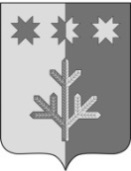 ЧУВАШСКАЯ РЕСПУБЛИКАШЕМУРШИНСКИЙМУНИЦИПАЛЬНЫЙ ОКРУГШЁМЁРШЁ МУНИЦИПАЛЛĂ ОКРУГĔН ДЕПУТАТСЕН ПУХĂВĚЙЫШĂНУ«___»__________2023 г.     №____Шёмёршё ял.СОБРАНИЕ ДЕПУТАТОВШЕМУРШИНСКОГОМУНИЦИПАЛЬНОГО ОКРУГАРЕШЕНИЕ «12 »  октября   2023 г. №    14.7село ШемуршаОб утверждении конкурсной комиссии по формированию состава Молодежного парламента при Собрании депутатов  Шемуршинского муниципального округа Чувашской Республики Председатель Собрания депутатов
Шемуршинского муниципального округа Чувашской Республики  Ю.Ф. ЕрмолаевУТВЕРЖДЕНрешением Собрания депутатов Шемуршинского муниципального округаот «12» октября  2023 г. № 14.7Ермолаев Ю.Ф. -председатель Собрания депутатов Шемуршинского муниципального округа Чувашской Республики  (председатель комиссии)Хорькова В.В.- заместитель председателя Собрания депутатов Шемуршинского муниципального округа Чувашской Республики (заместитель председателя комиссии)-советник главы администрации Шемуршинского муниципального округа по работе с молодежью (секретарь комиссии)Карзанова Л.П.-председатель постоянной комиссии Собрания депутатов Шемуршинского муниципального округа по социальным вопросам и обслуживанию населенияМожаева Э.С.-председатель постоянной комиссии Собрания депутатов Шемуршинского муниципального округа по законности, правопорядку, депутатской этике и местному самоуправлениюПавлова Е.А.-начальник отдела правовой и кадровой работы администрации Шемуршинского муниципального округа  Павлова С.В.-исполняющий обязанности начальника отдела социального развития и администрации Шемуршинского муниципального округаСтаршов Ю.А.-председатель постоянной комиссии Собрания депутатов Шемуршинского муниципального округа по вопросам экономической деятельности.